Настройка роутера QBR-1040W Настройка сетевой карты PC.Включите компьютер и дождитесь загрузки операционной системы.Далее необходимо настроить Ваш компьютер на автоматическое получение IP-адреса (в качестве DHCP-клиента). Нажмите кнопку Пуск и перейдите в раздел Панель управления > Сеть и  подключения к Интернету > Сетевые подключения.1.2.  В окне Сетевые подключения щелкните правой  кнопкой мыши по  соответствующему Подключению по локальной сети и выберите пункт Свойства в появившемся контекстном меню.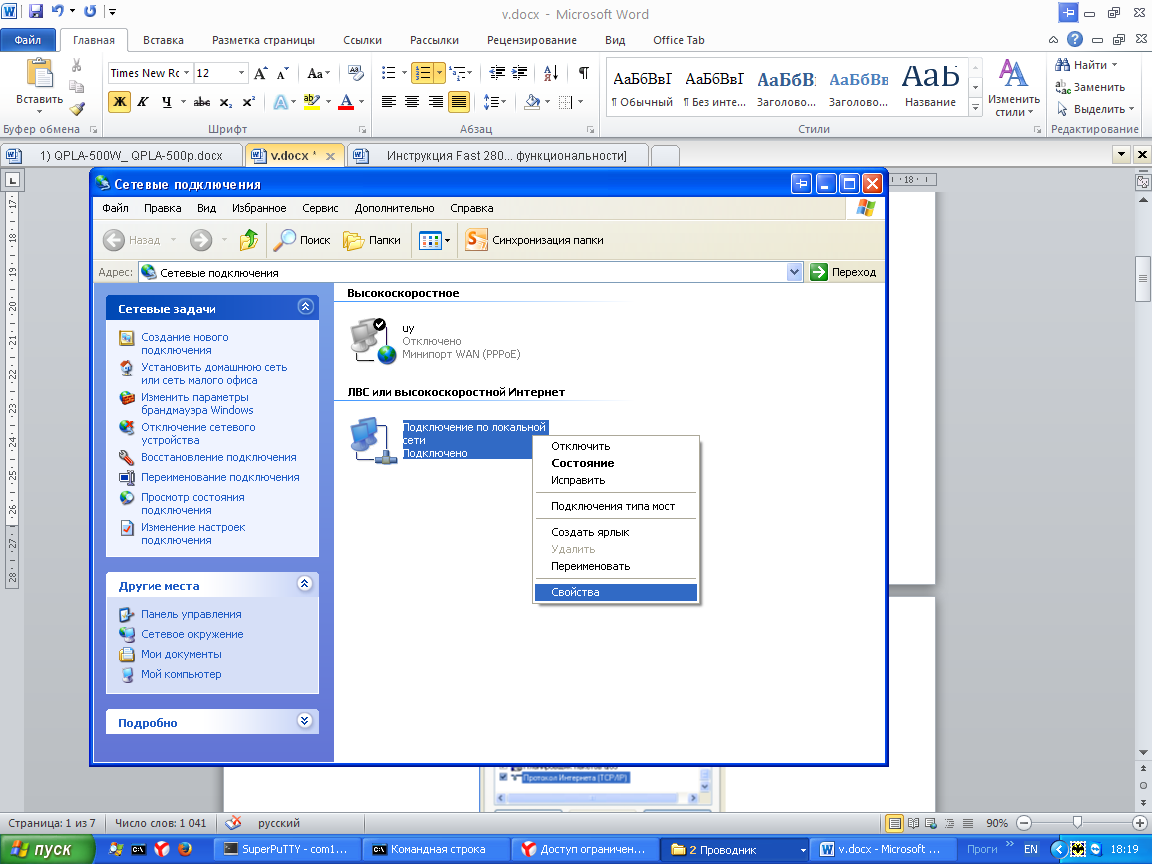 1.3. В окне Подключение по локальной сети – свойства, на вкладке Общие, в разделе Компоненты, используемые этим подключением выделите строку Протокол Интернета (TCP/IP). Нажмите кнопку Свойства.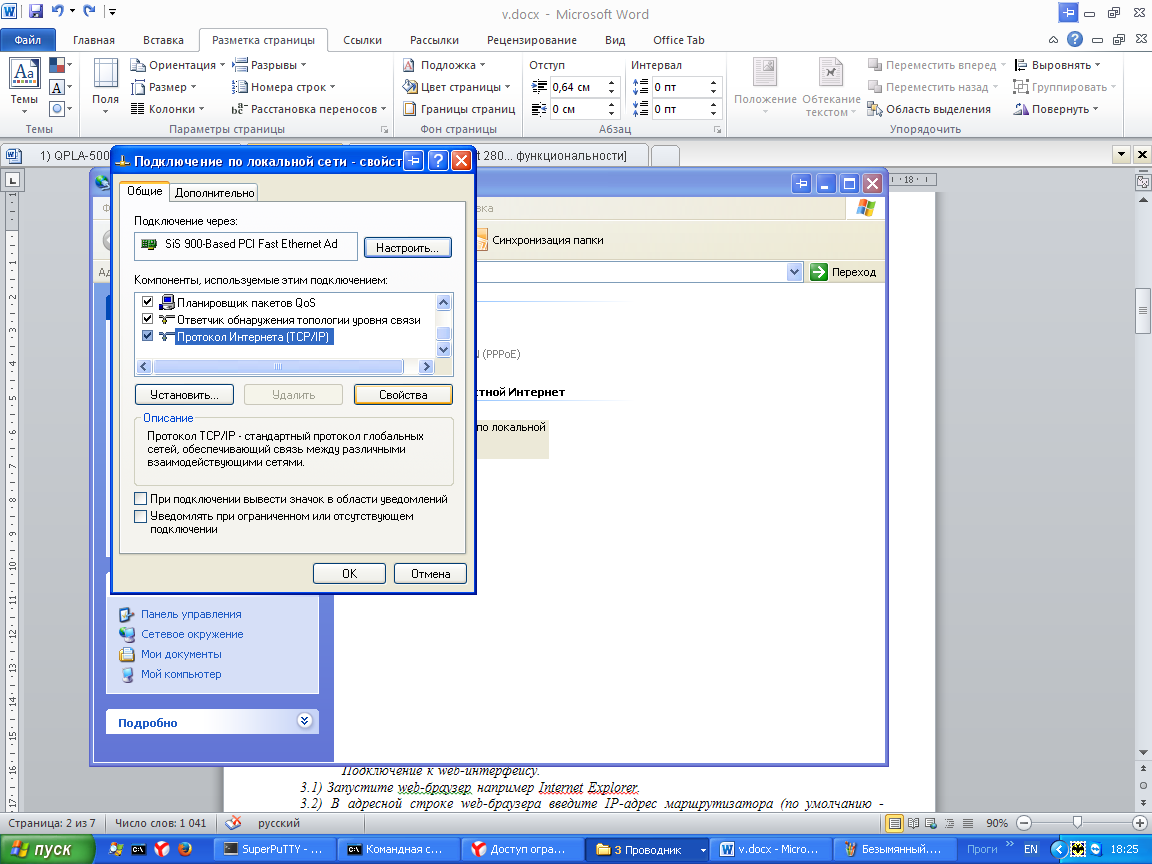 1.4.  Установите переключатель в положение Получить IP-адрес автоматически. Нажмите кнопку OK.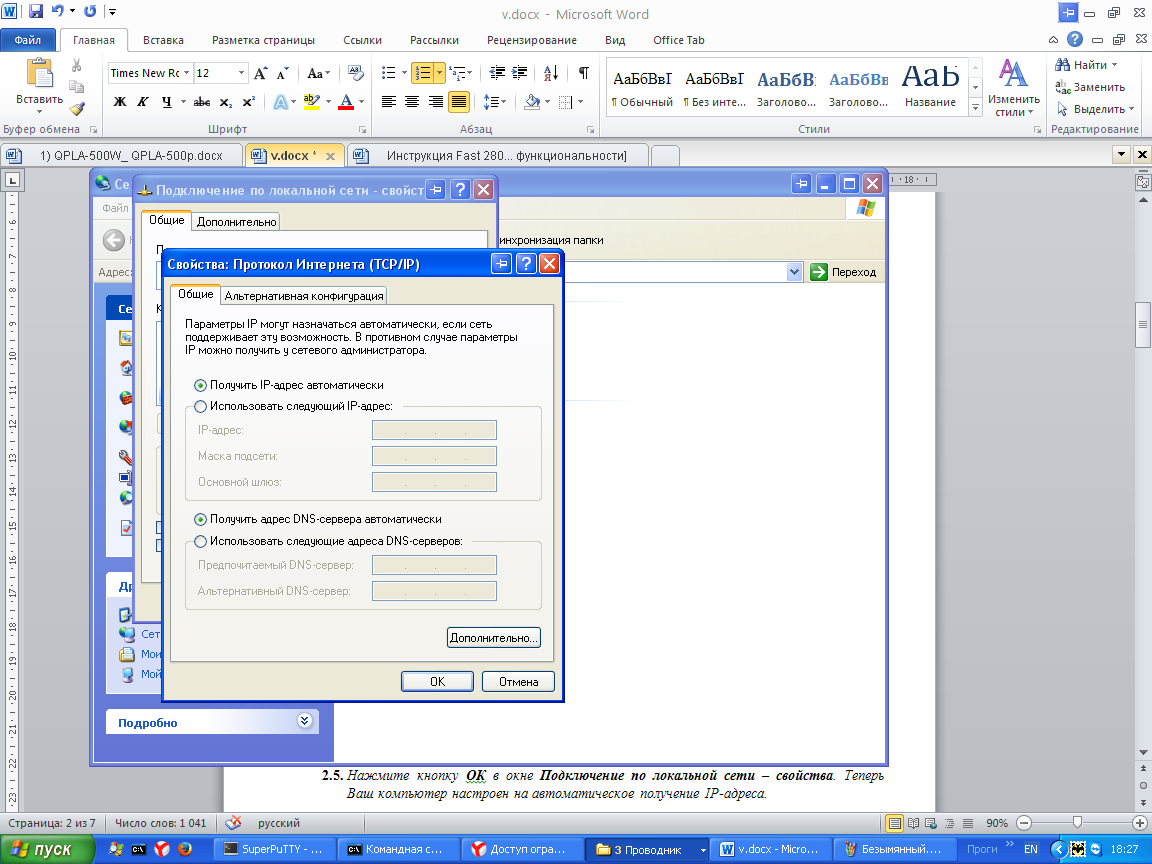 1.5. 	Нажмите кнопку ОК в окне Подключение по локальной сети – свойства. Теперь Ваш компьютер настроен на автоматическое получение IP-адреса.2. Настройка маршрутизатора2.1.  Откройте интернет обозреватель (например Internet Explorer).2.2. В адресной строке браузера наберите адрес шлюза 192.168.1.1. Попадаете  на стартовую страницу.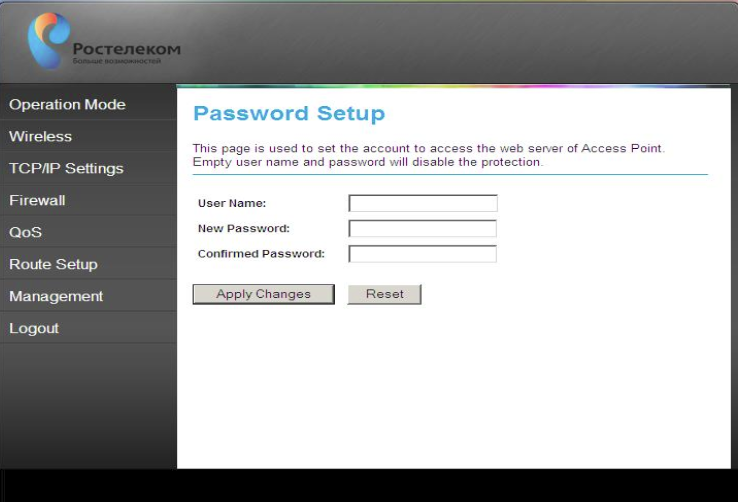 2.3. Обязательно обновите прошивку, следующим образом: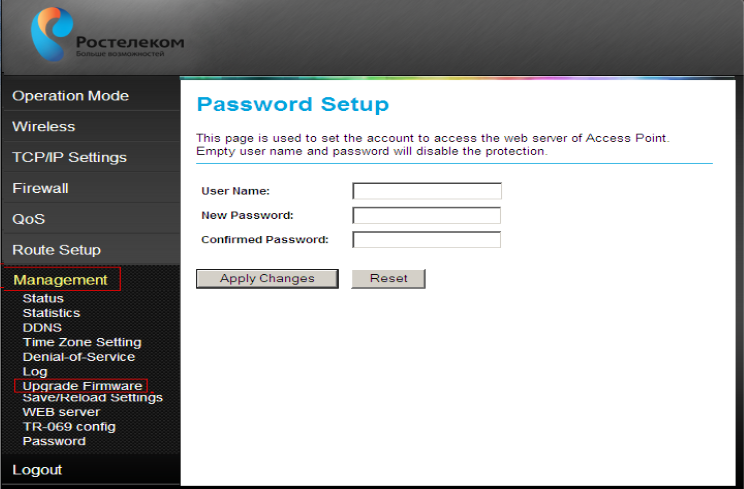 Нажмите «обзор», укажи путь файлу прошивки и нажмите UPLOAD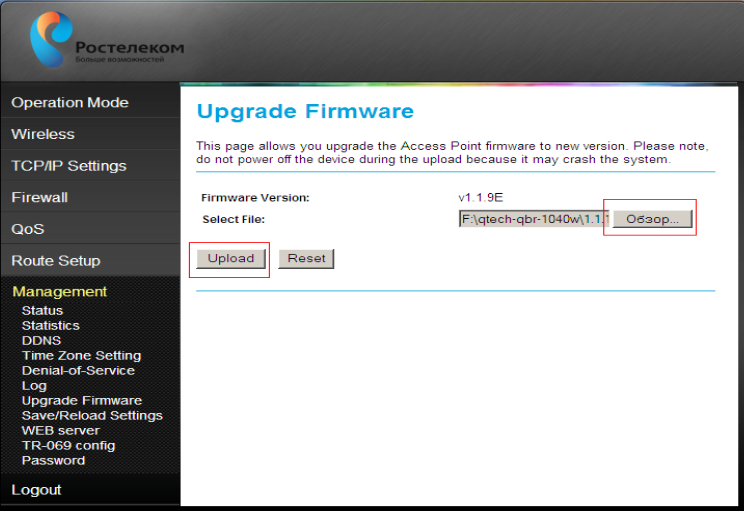 Ждите пока счетчик дойдет до нуля  и следите, чтобы не отключалось электропитание от роутера 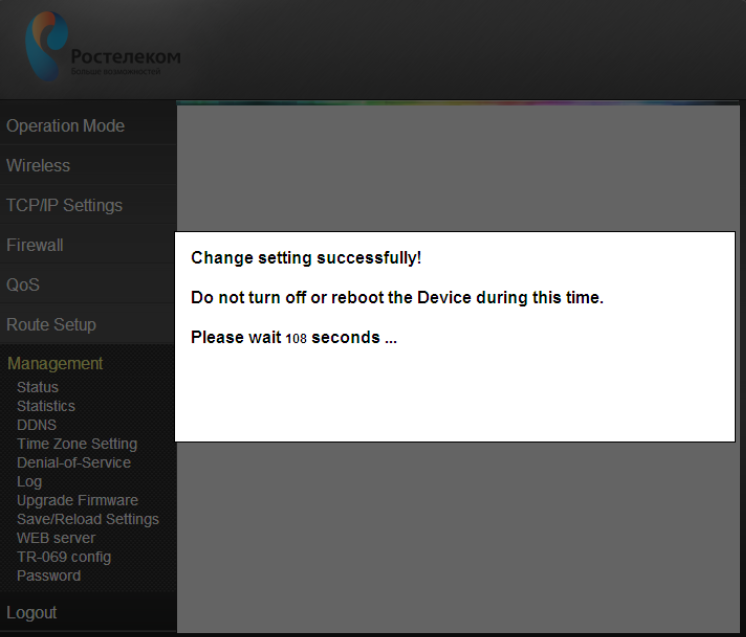 2.4. В строке «версия ПО» Вы увидите название обновленной прошивки 1.1.13ru.rt.1040w_4m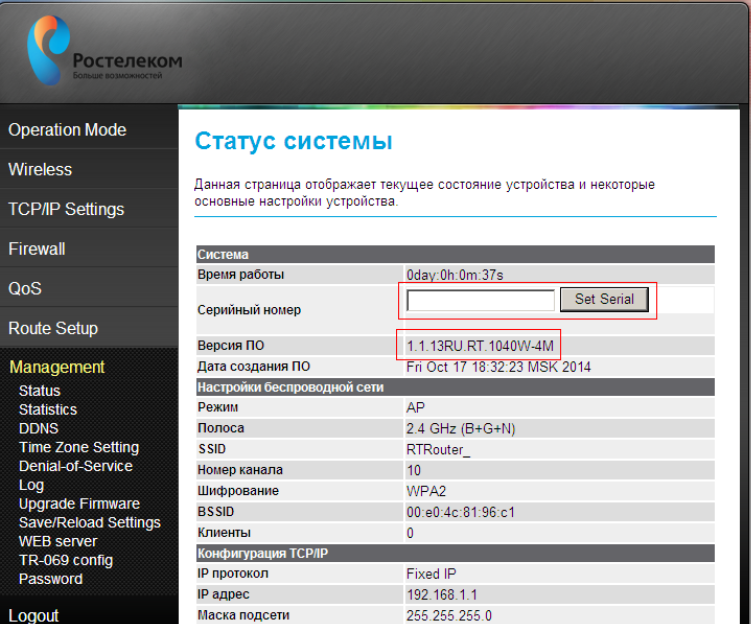 2.5.  Настройки для услуги «Интернет» специально делать не нужно, т.к. услуга уже настроена «по-умолчанию» по протоколу DHCP: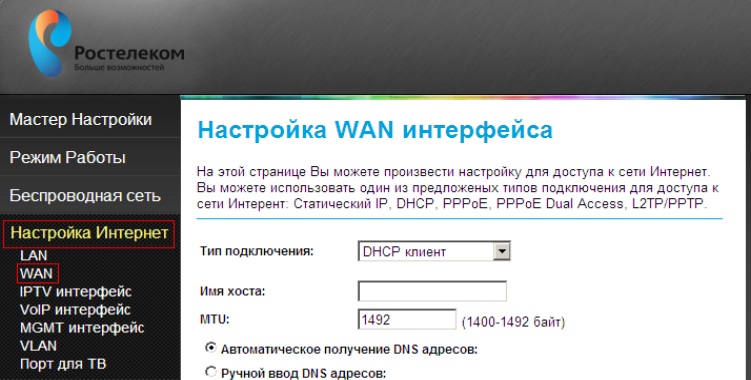 Если для авторизации используется протокол РРРоЕ, то в меню «Тип подключения» выберите соответствующий режим и пропишите логин/пароль: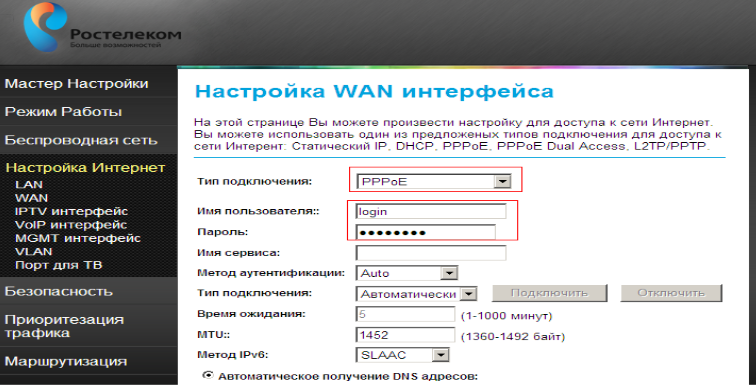 Нажмите применить.2.6.  Для настройки портов для IPTV выберите порты по количеству ТВ-приставок: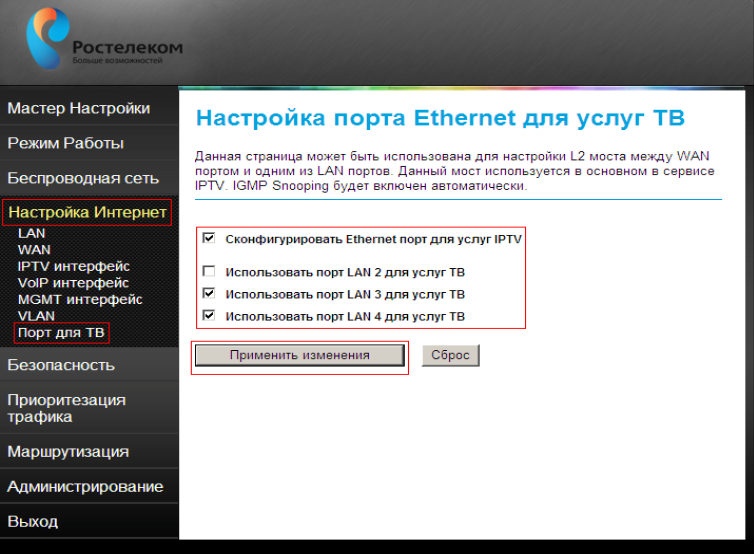 2.7.  Настройка WI-FI.  В  строке SSID измените имя  сети  на  любую  другую,  например, ROSTELECOM_N квартиры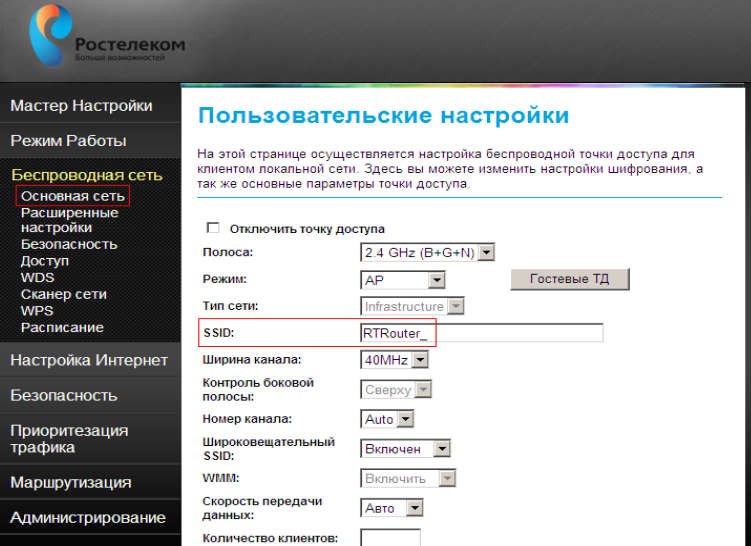 Нажмите применитьВ меню «Безопасность» нужно ввести только пароль на сеть – любой набор знаков, например N договора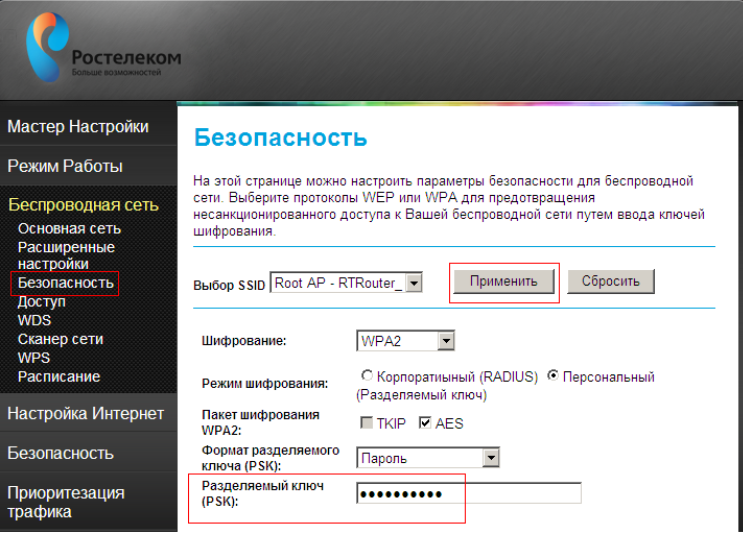 Нажмите применить.